Studi Kelayakan Pembangunan Pembangkit Iistrik Tenaga Mikrohidro (PLTMH) Berdasarkan Potensi Air yang Ada di Desa Pinogu Susanto OintuProgram Studi Teknik ElektroUniversitas Ichsan Gorontalo Gorontalo, Indonesia         santo.ointu@gmail.comFrengki Eka Putra SurusaProgram Studi Teknik ElektroUniversitas Ichsan Gorontalo Gorontalo, Indonesia kiki.alaska@gmail.comMuammar ZainuddinProgram Studi Teknik ElektroUniversitas Ichsan Gorontalo Gorontalo, Indonesia   muammarzainuddin@gmail.comAbstrak-- Listrik merupakan kebutuhan yang sangat berperan penting bagi kehidupan manusia. Sehingga itu rencananya diwilayah terpencil tersebut akan diadakan pembangkit listrik yang ramah lingkungan, dan juga termasuk energi terbarukan. Kecamatan Pinogu terdapat bendungan untuk bisa dimanfaatkan sebagai sumber Pembangkit Listrik Tenaga Mikrohidro (PLTMH). Tujuan dari penelitian ini adalah untuk mengetahui seberapa besar potensi air untuk menghasilkan energi listrik pada bendungan yang dapat menunjang elektrifikasi di Desa Pinogu Kecamatan Pinogu Kabupaten Bone Bolango. Metode yang digunakan dalam menghitung debit air pada bendungan tersebut dengan metode apung dan pengukuran menggunakan stopwatch. Berdasarkan hasil pengukuran pada lokasi bendungan di Desa Pinogu Kecamatan Kabupaten Bone Bolango, menghasilkan potensi air dengan debit air maksimal sebesar 1,67 m3/detik, dengan tinggi terjun 3,57 meter, maka total daya maksimal yang diperoleh adalah 29,83 KW dan dapat melayani 99 rumah dengan daya masing-masing rumah sebesar 300 Watt.Kata Kunci — studi kelayakan, PLTM, Desa Pinogu.pendahuluanDi Era modern seperti saat ini, listrik merupakan kebutuhan yang sangat berperan penting bagi kehidupan manusia. Di Indonesia pemasok energi listrik paling besar adalah Perusahaan Listrik Negara (PLN). Energi listrik saat ini belum sepenuhnya dinikmati atau digunakan oleh sebagian masyarakat didaerah terpencil. Hal ini disebabkan oleh beberapa faktor yaitu faktor kondisi alam, jalan yang sulit dijangkau dan kondisi perumahan penduduk yang tidak berbentuk sebuah desa atau dengan kata lain jarak rumah penduduk yang satu dengan yang lainya cukup jauh. Untuk itu diperlukan suatu  kebijakan energi yang berkelanjutan dengan memperluas akses kecakupan pasokan energi yang handal dan terjangkau dengan memperhatikan sarana dan prasarana yang diperlukan dan dampak lingkungan yang ditimbulkan seperti pencemaran udara. Sehingga rencananya diwilayah terpencil tersebut akan direncanakan pembangunan pembangkit listrik yang ramah lingkungan, dan juga termasuk sebagai energi terbarukan yaitu Pembangkit Listrik Tenaga Mikrohidro (PLTMH) sebagai sumber pasokan energi listrik. Pengunaan PLTMH banyak sumbangan yang sangat berarti dalam penghematan energi, selain itu juga  berkonstribusi terhadap perbaikan mutu lingkungan hidup.Desa Pinogu Kecamatan Pinogu Kabupaten Bone Bolango Provinsi Gorontalo merupakan desa yang terisolir dan sulit dijangkau oleh kenderaan umum serta tidak terdapat jaringan listrik PLN, sehingga sangat cocok dibangun suatu pembangkit listrik. Oleh sebab itu rencananya akan dibangun PLTMH dengan memanfaatkan potensi air sungai dan tingginya bendungan Pinogu. Dengan adanya perencanaan pembangunan PLTMH tersebut maka dilakukan penelitian tentang analisis potensi air sungai yang bisa dimanfaatkan untuk pembangunan PLTMH bagi masyarakat desa Pinogu.Tinjauan Pustaka1. Pembangkit	Khusus di Indonesia pemanfaatan potensi energi terbarukan seperti air, angin, biomassa, dan lainnya sampai saat ini belum optimal. Misalnya untuk kasus energi air hanya mencapai 4.200 MW dari 75,67 GW potensi yang ada atau hanya 5,55%.  Seperti terlihat pada Tabel 1.Tabel 1. Potensi energi terbarukan di indonesia(Sumber: Blueprint Pengelolaan Energi Nasional 2005-2025)2. Kondisi Geografis Dan Potensi Energi Terbarukan	Kabupaten Bone Bolango merupakan salah satu kabupaten di Provinsi Gorontalo, secarageografis mempunyai luas 1.984,58 km2 atau 16,24% dari luas total Provinsi Gorontalo. Kabupaten Bone Bolango dibagi menjadi 18 kecamatan, terdiri dari 166 kelurahan/desa. Kecamatan dengan luas terbesar adalah Kecamatan Suwawa Timur sedangkan kecamatan dengan luas daerah terkecil yaitu Kecamatan Bulango Selatan. Kecamatan Pinogu mempunyai sungai besar yang dapat dimanfaatkan potensi airnya untuk Pembangkit Listrik Tenaga Mikrohidro (PLTMH). Berdasarkan potensi geografinya Kabupaten Bone Bolango berbatasan langsung dengan Kabupatan Bolaang Mongondow Utara, sebelah selatan berbatasan dengan Kabupaten Bolaang Mongondow selatan dan teluk Tomini. 3. Keunggulan PLTMH	Sifat dari energi PLTMH ini adalah tak terhabiskan atau terbarukan dengan keunggulan antara lain PLTMH biasa beroperasi sehari penuh kerena air tidak tergantung siang dan malam, Pengoperasian PLTMH tidak memerlukan biaya yang mahal, serta beberapa keunggulan lainnya.4. PengukuranA. Pengukuran Debit AirDebit air merupakan jumlah air yang mengalir di dalam saluran atau saluran per unit waktu. Metode yang umum diterapkan untuk penetapan debit sungai adalah metode profil sungai (cross section). 	(2.1)Dimana: 	Q = Debit Aliran [m3/s]	A = Luas Penampang Vertikal [m2]	V = Kecepatan Aliran Sungai [m/s]B. Luas Penampang 	Luas penampang diukur dengan menggunakan meteran dan piskal (tongkat bambu atau kayu) dan kecepatan aliran diukur dengan menggunakan “current meter” atau juga dengan metode apung. Untuk menghitung luas penampang dapat dihitung dengan persamaan 2.6 adalah berikut:	(2.2)Dimana:A = Luas penampang basah (m2) L = Lebar saluran (m) H = Ketinggian saluran (m)C. Kecepatan Aliran 	Pengukuran kecepatan aliran dengan metode apung dilakukan dengan jalan mengapungkan suatu benda misalnya bola tenis atau botol bekas dapat dirumuskan sebagai berikut:	(2.3)Dimana: V = Kecepatan [m/s]L = Panjang Lintasan [m]t = Waktu Tempuh [s]c = Faktor Koreksi (0.85)Tabel 2. Faktor Koreksi Untuk Tiap Jenis SaluranD. Pengukuran Tinggi Jatuh AirPenentuan debit dan head mempunyai arti yang sangat penting dalam menghitung potensi tenaga listrik. seperti pada Gambar 1. Variabel debit “diwakili” oleh jumlah rata-rata bulan kering dalam satu tahun.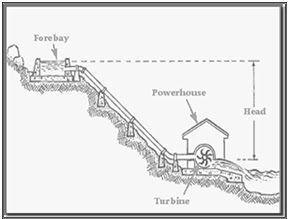 		Gambar 1.  Pengukuran tinggi jatuh airCara untuk mencari Head effectif  adalah sebagai berikut:	(2.4)Adapun cara untuk menghitung  Head Losses sebagai berikut:	(2.5)Diman:	Hl  = Head losses (m) 	0,02 = Faktor koreksi (%)	   L = Panjang pipa (m)	   D = Diameter pipa (m)	  V2 = Kecepatan aliran m/detik	  9,81 = Konstanta gravitasi m/d5. Perencanaan Pembangkit Listrik Tenaga Mikro Hidro PenstockDiameter penstockDiameter pipa penstock ditentukan berdasarkan debit aliran yang akan mengalir pada pipa penstock tersebut dimana dalam penentuan diameter pipa penstock tersebut mempertimbangkan beberapa hal yakni keamanan, kemudahan proses pembuatan, ketersediaan material, tingkat rugi – rugi yang seminimal mungkin dan nilai ekonomis dari pipa penstock tersebut, dimana pipa yang memiliki diameter lebih besar memiliki tingkat rugi-rugi yang lebih minim dikarenakan kecepatan aliran air lebih kecil namun pipa pia penstock dengan ukuran diameter yang lebih besar ukurannya sangat besar, berat dan harganya lebih tinggi.	Adapun menentukan kecepatan aliran pada pipa PVC (pipa penstock ialah sebagai berikut :	(2.6)	dimana:	      A = Kecepatan aliran dalam pipa	     d2 = Diameter pipaAdapun cara mencari kecepatan pada pipa pesat yang Pipa pesat menggunakan pipa besi dengan panjang 9m yang terbagi menjadi dua ukuran luas penampang yang berbeda.	(2.7)Kincir Air/TurbinBerdasarkan spesifikasi teknis kincir air dan mempertimbangkan ketersediaan kincir air yang sudah ada maka dipilih jenis breast-shot sebagai desain pembangunan.	(2.8)	Dimana:	Nt = Putaran kincir (rpm)	862 = Ketetapan  rumus	  H = Tinggi jatuh (m)	 D1 = Diameter pipa (m)Potensi Daya TerbangkitkanKapasitas debit air mempengaruhi terhadap kapasitas daya listrik yang mampu dihasilkan oleh PLTMH. Untuk mencari potensi daya terbangkitkan dengan menggunakan batas efisiensi terendah adalah seperti pada rumus 2.9 sebagai berikut:daya (P) = 9.81 x Q x H x ɳp x ɳt x ɳg	(2.9)Dengan: P = Daya (W)9.81 = Konstanta gravitasiQ = Debit aliran (m3/s)H = Head (m)ɳp = Efisiensi pipa 90%ɳt = Efisiensi turbin 70%ɳg = Efisiensi generator 80%Transmisi MekanikTransmisi mekanik berfungsi untuk menyalurkan daya mekanik pada poros turbin ke poros generator tipe flat belt pulley dengan kombinasi plummer blockflexible coupling pada pulley generator. Adapun pemilihan jenis transmisi mekanik berdasarkan data sheet atau katalog turbin crossflow T-15 D500, untuk debit air dan head egektif pembangkit tersebut.Metode1. Kerangka Konsep PenelitianDalam sebuah perencanaan sistem tenaga listrik umumnya terdapat tiga komponen utama yang berperan penting dalam penyediaan energi listrik, komponen tersebut terdiri dari pembangkit listrik, saluran transmisi & gardu induk dan bagian distribusi. Ketersediaan sumber daya alam merupakan salah satu faktor utama dalam penyediaan energy listrik. Pembangkit listrik Tenaga Mikrohidro merupakan pembangkit yang memanfaatkan potensi air dalam membangkitkan energy listrik. Seperti kita ketahui energy air merupakan sumber daya alam yang melimpah. Berdasarkan kondisi terebut maka dilakukan penelitian denga focus riset untuk memberikan gambaran dan informasi awal mengenai potensi air sebagai dasar dalam perencanaan dan pembangunan PLTMH. 2. Objek Penelitian/Alat dan BahanObjek yang diteliti adalah tentang Studi Kelayakan potensi air untuk Pembangkit Listrik Tenaga Mikro Hidro (PLTMH), Alat Dan Bahan Yang Digunakan:Selang plastik transparan ukuran ¼ ukuran panjang 10-20 meter  plastik ukuran ¼ ukuran 10-20 meterMistar ukur dan meteranPelampung  plastikAlat tulisAsisten untuk membantu pengukuran3. Lokasi PenelitianPenelitian ini dilakukan di Desa Pinogu Kecamatan Pinogu. Berdasarkan data yang di peroleh dari pemerintah Kecamatan Pinogu, terdiri dari beberapa desa yaitu Desa Dataran Hijau, Desa Pinogu, Desa Tilonggibila, Desa Permai Dan Desa Baangio dengan jumlah penduduk keseluruhan Jiwa dan jumlah rumah Penduduk rumah dengan menggunakan sumber energi listrik dari Pembangkit Listrik Tenaga Surya ( PLTS Terpusat ) dengan daya masing-masing rumah 300 Watt  itupun belum bisa mencukupi kebutuhan energi masyarakat pinogu karena pemakaian energi listrik melebihi kapasitas daya yang ada di setiap rumah. Peta Desa pinogu dapat dilihat pada Gambar 2.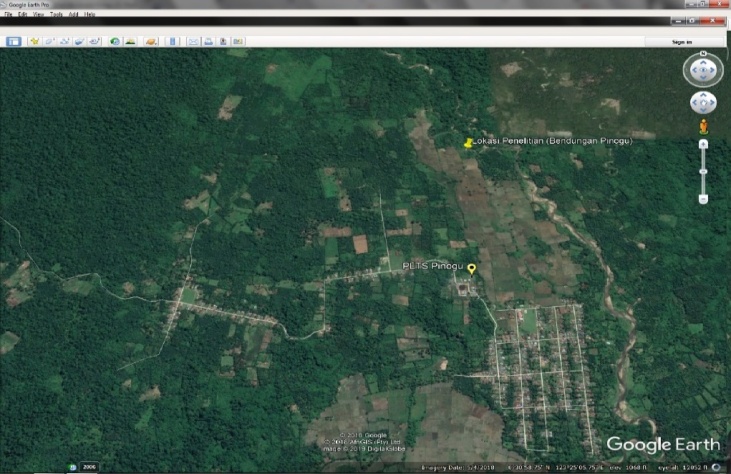 Gambar 2 Peta Desa Pinogu dan Titik Sungai4. Tahapan Alur PenelitianA. Survei Lokasi	Survei lokasi dilakukan untuk memperoleh data-data dan informasi primer terkait dengan aspek lokasi pembangunan PLTMH.B. Pengukuran dan Pengambilan Data 1. Kecepatan Aliran		Metode sederhana untuk mengukur kecepatan aliran air adalah dengan menggunakan alat apung. Kecepatan aliran air adalah hasil pembagian jarak dengan waktu tempuh alat apung mengikuti aliran air. Kekasaran dasar sungai harus diperhitungkan dalam metode ini. Oleh karena itu kecepatan yang dihitung berdasarkan jarak dan waktu tempuh dan perlu dikoreksi dengan factor kekasaran sungai.2. Luas Penampang sungai		Pengukuran luas penampang basah disaat sungai tidak dalam keadaan banjir yaitu sesudah atau sebelum banjir. Pengukuran paling lambat dua penampang melintang yaitu di hulu dan di hilir yang merupakan titik awal dan titik ahir lintasan penampang. Luas penampang didapat dengan cara merata-ratakan luas kedua penampang basah yang telah diukur. Luas penampang basah sungai adalah penampang vertical sungai yang terisi air. Perhitungan luas penampang basah tersebut bergantung pada ketinggian air sungai saat itu terhadap profil sungai yang telah dibuat sebelumnya.3. Pengukuran Debit Air		Maksud dan metode ini adalah untuk mengetahui apakah debit air yang tersedia mampu untuk menggerakkan turbin sesuai degan daya yang diinginkan. Debit air dihiutng berdasarkan perkalian antara luas penampang basah sungai dengan kecepatan aliran air.4. Tinggi Jatuh Air		Tinggi jatuh air dapat diperoleh dengan mengurangi tinggi jatuh total dari permukaan air sampai pada permukaan air saluran bawah dengan kehilangan tinggi pada saluran air. Tinggi jatuh penuh adalah tinggi air yang bekerja efektif pada turbin yag sedang berjalan.5. Efisiensi Turbin dan Generator 		Jenis turbin yang digunakan adalah turbin crossflow kerena konstruksinya lebih sederhana, ukurannya kecil dan lebih mudah dalam proses pembuatannya. Sedangkan rencana generator yang digunakan dalam PLTMH ini adalah generator sinkron dengan merk Marelli Generator dengan Type MJB 250 MA4.C. Analisis Potensi Daya TerbangkitkanPotensi daya terbangkitkan tergantung pada hasil pengukuran debit air yang dihasilkan. Apabila debit air yang dihasilkan cukup besar maka potensi daya yang dihasilkan sangat besar. Tapi kalau sudah menggunakan batas efisiensi tertinggi maka potensi daya yang dihasilkan berkurang.D. Kelayakan Kelayakan suatu pembangkit tergantung pada kapasitas daya terbangkitkan, apabila dalam penelitian ini tidak sesuai dengan kapasitas daya terbangkitkan maka kembali lagi ke survey lokasi, begitupun sebaliknya apabila kapasitas daya terbangkikan sesuai dengan yang diharapkan maka penelitian ini dilanjutkan sampai dengan hasil penelitian, seperti terlihat pada Gambar 3 diagram alir penelitian.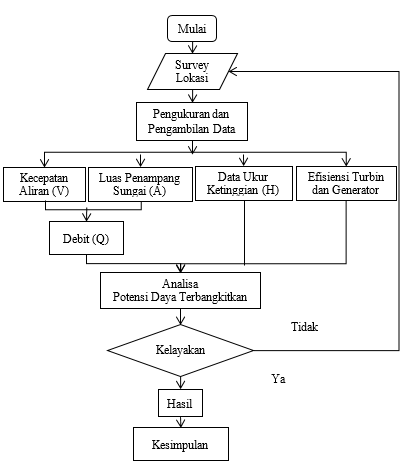 Gambar 3. Flowchart PenelitianHasil dan Pembahasan1. Pengumpulan DataBerdasarkan data yang dikumpulkan dari hasil penelitian maka langkah-langkah yang dilakukan sebagai berikut:A. Kondisi GeografisBerdasarkan posisi geografisnya, Kecamatan Pinogu memiliki batas-batas: Utara - Kabupaten Bolaang Mongondow utara Provinsi Sulawesi Utara; Selatan – Kecamatan Bone Raya dan Kecamatan Bone; Barat – Kecamatan – Suwawa Timur; Timur – Kabupaten Bolaang Mongondow Selatan Provinsi Sulawesi Utara.Kecamatan Pinogu terdiri dari 5 Desa yaitu:Desa PinoguDesa BangioDesa Pinogu PermaiDesa Dataran HijauDesa TilonggibilaLuas Kecamatan Pinogu secara keseluruhan adalah 405.96 km2. Jika dibandingkan dengan wilayah Kabupaten Bone Bolango, luas Kecamatan ini sebesar 20.5 %. Sedangkan Desa terluas di Kecamatan Pinogu adalah Desa Bangio dan Desa yang memiliki luas terkecil adalah Desa Tilonggibila, seperti terlihat pada Gambar 4. Grafik persentase luas daerah menurut desa Kecamatan Pinogu dan Tabel 3. Luas wilayah dan persentase terhadap luas kecamatan menurut desa di Kecamatan Pinogu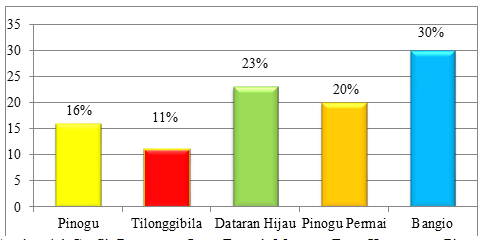 Gambar 4. Grafik Presentase Luas Daerah Menurut Desa Kecamatan Pinogu. (Sumber: (BPS, 2018)Tabel 3. Luas Wilayah dan Presentase terhadap Luas Kecamatan Menurut Desa di Kecamtan Pinogu, 2016B. Kondisi TopografiKondisi topografi dan kemiringan lereng di Kabupaten Bone Bolango cukup bervariasi dengan kelas lereng datar dengan kemiringan lereng 15 - 25%, disusul oleh kelas kemiringan lereng 25 - 40% dan kelas-kelas lereng lainnya. Secara umum kondisi topografi wilayah Kabupaten Bone Bolango dikelompokkan ke dalam 3 kelompok yaitu kondisi tanah dengan permukaan tinggi (bergunung) atau tergantung pada kemiringan lereng diatas 40% dan bertekstur morfologi yang  kasar.2. Hasil Pengukuran dan Perhitungan Debit Air Hasil Pengukuran dan perhitungan debit air berdasarkan perkalian antara luas penampang. Namun demikian, debit yang dihitung ini merupakan debit aliran saat itu (debit sesaat). Perhitungan debit air ini menggunakan nilai koefisien dasar sungai berbatu dan berpasir (K = 0.85)A. Kecepatan Aliran SungaiPengukuran kecepatan aliran sungai yang memanfaatkan botol aqua bekas sebagai alat bantu.  Kecepatan yang dihitung berdasarkan jarak dan waktu tempuh (kecepatan maksimal) perlu dikoreksi dengan faktor kekasaran sungai. Kekasaran sungai harus diperhitungkan dalam metode ini. Pengukuran kecepatan aliran air dilakukan selama 7 hari, dengan membagi lebar sungi menjadi 5 titik yaitu, tepi kanan sungai, antara tengah dan tepi kanan sungai, tengah sungai, antara tepi kiri dan tengah sungai dan tepi kiri sungai, sehingga didapat pengukuran rata-rata. Hasil pengukuran kecepatan aliran sungai pada bagian tepi kanan sungai dapat dilihat pada Tabel 4. Pengukuran Kecepatan Aliran SungaiTabel 4.Ppengukuran Kecepatan Aliran SungaiDari Tabel 4 terlihat bahwa kecepatan aliran sungai tertinggi pada hasil pengukuran keseluruhan terdapat pada tepi kiri sungai adalah sebesar 0,239 m/detik, dengan panjang lintasan 5 meter. Sedangkan  pengukuran kecepatan aliran sungai terendah terdapat pada antara tepi kanan sungai dan tengah sungai sebesar 0,173 m/detik. Sehingga dalam perhitungan untuk mencarai hasil kecepatan rata-rata seluruhnya adalah dengan menggunakan persamaan rumus (2.3) yaitu :Jadi kecepatan rata-rata aliran sungai dari hasil perhitungan adalah sebesar 0,204 m/detik dikali dengan faktor koreksi (K=0,85). Maka hasil kecepatan rata-rata terkoreksi adalah 0,173 m/detik.B. Luas Penampang Sungai Luas penampang sungai di ukur dengan mengamati lebar sungai dan kedalaman air sungai. Profil sungai adalah mengukur kedalaman air pada setiap interval sungai dan hasilnya diperoleh dengan membagi lebar sungai menjadi 5 bagian (interval), dengan jarak interval masing-masing berukuran 5 meter. Hasil pengamatan dan perhitungan luas penampang (m2) dapat diketahui dengan cara mengalikan hasil pengukuran kedalaman basah sungai dengan jarak interval sungai. Maka dapat diketahui luas penampang aliran sungai dengan menggunakan rumus persamaan (2.2) sebagai berikut:Jadi hasil rata-rata pengukuran luas penampang sungai, diketahui dengan cara mengalikan antara rata –rata pengukuran kedalaman basah sungai (1,95 m) dengan jarak interval (5 m). Maka hasilnya adalah sebesar 9,76 m2. Hasil pengamatan dan perhitungan dapat dilihat pada Tabel 5. Pengukuran luas penampang sungai.Tabel 5. Pengukuran Luas Penampang Sungai3. Debit airUntuk mengetahui debit aliran air dapat dihitung berdasarkan perkalian antara luas penampang vertikal basah sungai dan kecepatan aliran air. Namun demikian, debit yang dihitung ini merupakan debit aliran saat itu (debit sesaat). maka diperoleh hasilnya seperti terlihat pada Tabel 6. Perhitungan debit air Tabel 6. Perhitungan Debit airDari Tabel 6 terlihat bahwa untuk mencari ataupun menghitung debit aliran sungai dapat diketahui dengan menggunakan rumus persamaan rumus (2.1) sebagai berikut:Jadi hasil perhitungan rata-rata debit aliran sungai dengan cara mengalikan luas penampang basah sungai = 9,76 m2 dengan kecepatan aliran = 0,17 m/detik. Maka hasil pengukuran debit aliran sungai diperoleh dari pekalian antara luas penampang basah dan kecepatan aliran tersebut adalah 1,63 m3/detik.4. Pengukuran Tinggi Jatuh airPengukuran ini menggunakan sistem google earth dan ketinggian elevasi dari data gambar bendungan. Kondisi medan yang terlalu sulit dan jaraknya cukup jauh. Dalam pengukuran menggunakan data dari Gambar Bendungan maka didapat data ketinggian elevasi Bendungan, data tersebut dapat  dilihat pada Tabel 7. Data levasi ketinggian bendungan. Tabel 7. Data Elevasi ketinggian bendunganDari Tabel 7 terlihat bahwa data elevasi ketinggian bendungan tertinggi terdapat pada data elevasi 1 dengan nilai 333,77, dan terendah terdapat pada elevasi 3 yaitu dengan nilai 329,8. Dari data elevasi ini yang nantinya akan digunakan sebagai data dasar untuk menghitung tinggi jatuh air yang effektif. Namun sebelum menghitung head effectif maka dilakukan terlebih dahulu untuk menghitung rugi ketinggian (head losses) dengan mempertimbangkan faktor koreksi, dan nilai dari faktor koreksi yang digunakan adalah 0,02. Head loss adalah penurunan tekanan pada fluida yang mengalir didlam pipa, sehingga Perhitungan head losses adalah dengan melihat diameter dari pipa yang digunakan. Pipa yang digunakan dalam penelitian ini adalah pipa PVC yang berdiameter 3 inchi. Maka dari itu hasil perhitungan head loss dapat dilihat pada Tabel 8.Tabel 8. Hasil perhitungan head lossesDari Tabel 8 hasil pengukuran dan perhitungan tinggi jatuh air ditentukan dengan ketinggian jatuh air sebenarnya (h) di kurangi dengan head losses (h) terus dengan menggunakan persamaan rumus (2.5).Setelah hasil dari perhitungan head losses sudah diketahui untuk ukuran pipa PVC yang berukuran 3 inchi adalah sebesar 0,001546 meter, jadi untuk perhitungan head effectif untuk masing-masing beda ketinggian dapat dihitung berdasarkan beda elevasi ketinggian, seperti terlihat pada Tabel 9.Tabel 9. Pengukuran dan perhitungan Head EfektifDari Tabel 9 hasil pengukuran dan perhitungan tinggi jatuh air untuk head effectif tertinggi adalah 3,57 meter dan head effectif yang terendah adalah 1,32 meter. Untuk menentukan seberapa besar potensi daya yang bisa terbangkitkan maka hal yang mempengaruhinya adalah debit air dan tinggi jatuhnya air. Oleh sebab itu semakin tinggi jatuh air dan debitnya air yang mengalir pada sungai maka potensi daya yang terbangkitkan akan semakin besar. Hasil dari Head effektif dapat diketahui dengan menggunakan persamaan Rumus (2.4) sebagai berikut:Jadi untuk perhitungan head effectif untuk masing-masing beda ketinggian didapatkan hasil sebesar 3,57 meter. 5. Analisa Potensi Daya TerbangkitkanDari hasil perhitungan bahwa besar potensi daya tergantung pada tinggi jatuh air (h) dan debit air (Q). Untuk masing – masing beda tinggi jatuh air dapat terlihat pada Tabel 10.Tabel 10. Besar Daya TerbangkitkanDari Tabel 10 terlihat bahwa untuk besar potensi daya secara teoritis tergantung pada beda ketinggian tinggi jatuh air. Semakin tinggi titik jatuh air maka beda potensial daya yang terkandung didalam air semakin besar apabila debit airnya tetap ataupun bertambah.Untuk daya terbangkitkan dapat dihitung  dengan menggunakan batas efisiensi terendah dari pipa,turbin dan generator. Efisiensi terendah pada pipa 90 %, efisiensi terendah pada turbin 70 %, dan efisiensi terendah pada genereator adalah 80 %. Perhitungan daya terbangkitkan dapat dihitung dengan menggunakan persamaan rumus (2.9) sebagai berikut:Jadi potensi daya maksimum yang terbangkitkan adalah sebesar 29,83 kW.5. Memilih dan Merancang PLTMHA. Pipa Pesat PVCPipa pesat menggunakan pipa PVC dengan diameter 3 inci = 0,076 m dan panjang 4 meter. Hasil pengukuran penggunaan pipa dapat dilihat pada Tabel  11.Tabel 11 Penggunaan Pipa PVCCara menentukan kecepatan pada pipa pesat, hasil pengukuran  pada pipa pesat dapat dihitung dengan menggunakan persamaan  rumus (2.6) sebagai berikut:B. Pipa Pesat BesiPipa pesat menggunakan pipa besi dengan panjang 4 m yang terbagi menjadi dua ukuran luas penampang yang berbeda. Dengan diameter pipa pesat D1 = 0,28 m pada bagian depan dan D2 =0,17 m pada bagian ujung pipa maka kecepatan pipa pesat dapat dilihat pada Tabel 12. Tabel 12. Penggunaan Pipa Pesat BesiHasil perhitungan kecepatan pada saat air melewati pipa besar, dapat dihitung dengan menggunakan persamaan rumus (2.7) sebagai berikut:Hasil perhitungan kecepatan pada saat air melewati pipa kecilC. Kincir Air/TurbinBerdasarkan spesifikasi teknis kincir air dan mempertimbangkan ketersediaan kincir air yang sudah ada maka dipilih jenis breast-shot sebagai desain peJmbangunan, seperti yang ditunjukkan pada Tabel 13.Tabel 13 Spesifikasi Kincir AirDiketahui tinggi jatuh 3,57 meter = 140,550 inchi maka dapat dihitung kecepatan putaran kincir air dengan menggunakan persamaan rumus (2.8) sebagai berikut:D. Transmisi MekanikDilakukan beberapa perhitungan dengan menggunakan satu generator dan satu turbin dengan ukuran diameter pulley adalah  70 cm dan diameter as 5 cm, hasil perhitungan dapat dilihat perbandingan hasil putaran generator yang didapat seperti terlihat pada Tabel 14.Tabel 14. Perbandingan Putaran GeneratorE. GeneratorMenggunakan generator sinkron satu phase seri ST-3 dengan kapasitas daya 30 kVA. Generator ini memiliki 4 kutup sehingga memerlukan putaran rotor sebesar 1500 rpm untuk membangkitkan energi listrik dengan frekuensi 50 Hz, seperti terlihat pada Tabel 15.Tabel 15. Jenis Generator6. PembahasanBerdasarkan data pengukuran dan perhitungan untuk debit air rata-rata yaitu sebesar 1,69 m3/detik dan beda ketinggian tinggi jatuh air yaitu tertinggi  dan terendah  maka didapatkan tenaga potensial air adalah maksimum sebesar 59,187 kW dan minimum adalah sebesar 24,371 kW. Daya yang terbangkitkan dengan menggunakan batas efisiensi terendah dari pipa, turbin dan generator maka didapat daya terbangkitkan yang maksimum adalah sebesar 29,830 kW dan minimum adalah sebesar 12,283 kW. Melihat daya yang terbangkitkan tersebut maka potensi air aliran sungai Pinogu secara teknis layak untuk di bangun pembangkit listrik tenaga mikrohidro (PLTMH) dengan kapasitas daya sebesar 30 kVa. KESIMPULAN Dari hasil pengamatan, pengukuran dan perhitungan maka didapat debit air andalan sebesar 1,69 m3/ detik, dengan luas penampang rata-rata 9,76 m2 dan kecepatan rata-rata aliran air sebesar 0,173 m/detik. Dari hasil pengukuran dan perhitungan dengan menggunakan Gambar Bangunan bendungan dan bantuan Google Earth maka didapat beda ketinggian tinggi jatuh air yaitu tinggi maksimum 3,57 meter dan yang tinggi minimum adalah 1,32 meter.Dari hasil perhitungan debit air andalan dan beda tinggi jatuh air maka tenaga potensi air yang dihasilkan adalah maksimum sebesar 59,187 kW dan minimum adalah sebesar 24,371 kW. Sedangkan daya yang terbangkitkan maksimum adalah 29,83 kW dan minimum 12,283 kW.Hasil dari debit air andalan, tinggi jatuh air, tenaga potensial air dan daya yang terbangkitkan, maka aliran air sungai Pinogu secara teknis layak untuk dibangun pembangkit tenaga listrik mikrohidro (PLTMH). ReferensiGrainger, J, J. and W.D. Stevenson, Jr. 1994. Power System Analysis, McGraw-Hill,Inc., USA.PLN, Rencanan Umum Penyediaan Tenaga Listrik (RUPTL) tahun 2011-2020. Surat Keputusan Menteri Energi dan Sumber Daya Mineral (ESDM)., Nomor 2026.K/20/MEM/2010.Kundur, P.; Paserba, J.; Ajjarapu, V.; Andersson, G.; Bose, A.; Canizares, C.; Hatziargyriou, N.; Hill, D.; Stankovic, A.; Taylor, C.; Van Cutsem, T.; Vittal, V.; Definition and classification of power system stability IEEE/CIGRE joint task force on stability terms and definitions, IEEE Transactions on Power Systems, 2004, Volume: 19, Issue: 3, Pages: 1387 – 1401Suyono, H.; Nor, K.M.; Yusof, S., Transient Stability Program Using Component-Based Software Engineering, 2005, IEEE Conference Publications TENCON 2005 IEEE Region 10, Pages: 1 - 6, DOI: 10.1109/TENCON.2005.301011Suyono, H. and Zainuddin, M., Injection Impact of Photovoltaic Distributed Generations (PVDG) on Power Distribution System Stability,	2015, Applied Mechanics and Materials International Journal, Trans Tech Publications, Switzerland, Vol. 785 (2015) pp 403-408 doi:10.4028/ www.scientific.net/ AMM.785.231J.R. Aguero, and S.J. Steffel, Integration Challenges of Photovoltaic Distributed Generation on Power Distribution Systems, IEEE Power and Energy Society, Page(s) 1-6, San Diego, CA (2011).F. Katiraei, and J.R. Aguero, Solar PV Integration Challenges, IEEE Power & energy magazine,  Vol. 9, Iss. 3, Page(s): 62-71, (2011).Suyono, H., Santoso, H., dan Purnomo, MFE., Analysis of Minihydro Power and Photovoltaic Injection into the Grid System, 2013, Proceedings of the National Olimpiad and International Conference on Education, Technology and Science (NETS) 2013Reza M, Slootwe JG, Schvemaker PH, Kling WL, Vander Sluis, 2003., Investigation Impact of Distribution Generation on Transmission System Stability, IEEE, Bologna Power Tech Proccedings, ISBN 0-7803-7967-3.Grigsby, Leonard L. 2007. Power System Stability and Control. New York: Taylor and Francis Group, LLC.Kundur, P. 1994. Power System Stability and Design, McGraw-Hill, Inc., USA.Sumber EnergiPotensi (MW)Kapasitas TerpasangPemanfaatanAir75.6704.2005,55Biomassa49.810302,40.607Panas Bumi8002,9Mini/Mikro hidro458.758418,3Energi Cahaya156.48780,005Energi Angin9.2800,50,005Total3185.391,9027,427Jenis BetonFaktor KoreksiSaluran Beton, persegi Panjang mulus0.85Sungai luas, tenang, aliran bebas (A>10m²)0.75Sungai dangkal, aliran bebas (A<10m²)0.65Dangkal (<0.5m), aliran turbulen0.45Sangat dangkal (<0.2m), aliran turbulen0.25NoNoDesaDesaLuas Wilayah (km²)Luas Wilayah (km²)Presentase Terhadap Luas KecamatanPresentase Terhadap Luas Kecamatan1PinoguPinogu64,2464,2416,0716,072BangioBangio120,4120,429,6329,633Pinogu PermaiPinogu Permai82,6882,6820,3720,374Dataran HijauDataran Hijau92,292,222,7222,725TilonggibilaTilonggibila45,4445,4411,1911,19Kecamatan PinoguKecamatan PinoguKecamatan Pinogu405,96405,96100100TepiFaktor KoreksiKecepatan aliran (m/d)Kecepatan rata-rata seluruhnyaKecepatan rata-rata terkoreksi10,850,1870,2040,17320,850,1730,2040,17330,850,2260,2040,17340,850,1950,2040,17350,850,2390,2040,173Hari Ke-Lebar Sungai (meter)L (Jarak Interval, meter)D (Kedalaman Basah, meter)L x D (m²)12551,949,722551,909,532552,0310,15425521052551,969,862551,939,6572551,919,55Rata-Rata KeseluruhanRata-Rata Keseluruhan51,959,76Hari ke-Tinggi muka air (H) meterLuas penampang basah sungai (A)Kecepatan aliran (V) m/dDebit air (Q) m³/d11,949,700,191,1821,99,500,100,9332,0310,150,161,6642,0010,000,161,5651,969,800,212,0361,939,650,181,7371,919,550,232,15Debit rata-rata 1,959,760,171,69Elevasi Data Ketinggian ElevasiTinggi JatuhElevasi 1333,773,97Elevasi 2331,272,5Elevasi 3329,81,47Ukuran Pipa 3 (inchi)NilaiPanjang (L) meter4Diameter (D) meter0,0762Kecepatan aliran (v) m/det0,17Faktor koreksi0,02Gravitasi9,81Head loss (meter)0,001546PengukuranNilaiNilaiNilaiPengukuran123Tinggi jatuh air (h) meter3,972,51,47Efisiensi pipa0,90,90,9head losses (hloss) meter0,0020,0020,002head efektif (heff) meter3,572,251,32Perhitungan daya terbangkitkan (ditambah efisiensi pada pipa) 123Perhitungan daya terbangkitkan (ditambah efisiensi pada pipa) 123Debit air (m3/d)1,691,691,69Tinggi terjun air (m)3,572,51,47Gravitasi (m/d)9,819,819,81Efisiensi pipa0,90,90,9Efisiensi turbin0,70,70,7Efisiensi generator0,80,80,8Daya terbangkitkan (kW)29,83020,88912,283Pipa pesat PVCInchiNilaiSatuanPanjang4mDebit air1,69m3/dDiameter pipa30,076mLuas penampang pipa0,0046m2Kecepatan aliran pada pipa370,77m/dPipa pesat besiNilaiSatuanPanjang4mDebit air1,69m3/dDiameter 10,28mDiameter 20,17mLuas penampang 10,062m2Luas penampang 20,023m2Kecepatan aliran dalam pipa 127,460m/dKecepatan aliran dalam pipa 274,494m/dKincir Air/Turbinmm/inciinciTinggi jatuh air (Inci)3,5739,37140,5509Putaran kincir (rpm)862259,5725Transmisi MekanikPerbandingan pulleyPutaran GeneratorGenerator 11,6663 rpm3028,251 rpmGenerator SinkronGenerator SinkronGenerator SinkronTipeST-3Jumlah phasa1PhasaDaya3kVaKecepatan1500rpmJumlah kutub4KutubFrekuensi50Hz